 MAINTENANCE SITE-WEB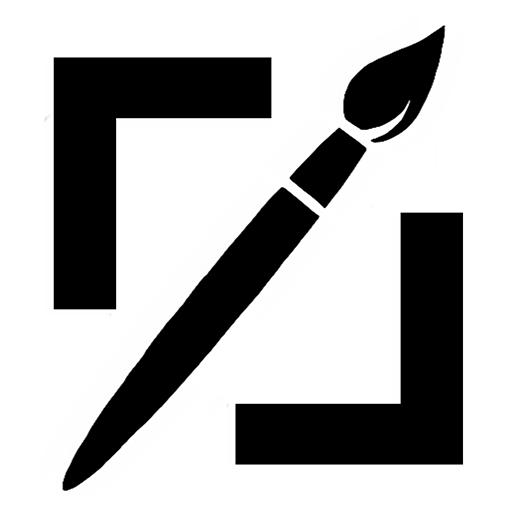 Page Accueil :Rajout bouton « commander », redirection sur la page de tarifsModification vidéo arrière-planPage Offres :Suppression des images en bandeauMise à jour des tarifsPage créations : Rajout d’un carrousel avec nos photos, carrousels interactifs, affichant une description lors du passage de la souris.Mettre à jour le vidéo présente sur la pageRajout d’un « écouteur de musique » pour nos prods réaliserPage documentMise à jour des doc.Rajout du bouton « nous rejoindre »LE TELEVERSEMise à jour de la pageRajout d’un carrousel avec photosRajout d’un carrousel avec nom & photos des participantPage « A propos »Mise à jour carrousel des membresFormulaire de ContactRajouter un truc « n° de tel »Autre page ; - nos partenaires, ils nous font confiance- comment rejoindre l'association- notre badge écolo- bouton qui revoie vers une page qui explique comment contacter l'association- (rajouter une page explicative pour les paiements à l’association accessible depuis le pied de page)- Drop-down